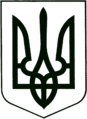 УКРАЇНА
          МОГИЛІВ-ПОДІЛЬСЬКА МІСЬКА РАДА
        ВІННИЦЬКОЇ ОБЛАСТІ   Р І Ш Е Н Н Я  №213Про внесення змін до штатних розписів навчальних закладів та структурних підрозділів управління освіти міської радиВідповідно до ст.ст. 26, 32 Закону України «Про місцеве самоврядування в Україні», ст.16 Закону України «Про дошкільну освіту», Закону України «Про загальну середню освіту», Закону України «Про Державний бюджет на 2016 рік», Положення про навчально-виховний комплекс «дошкільний навчальний заклад – загальноосвітній навчальний заклад», «загальноосвітній навчальний заклад – дошкільний навчальний заклад», затвердженого постановою Кабінету Міністрів України від 12.03.2003 р. №306, Положення про загальноосвітній навчальний заклад, затвердженого постановою Кабінету Міністрів України від 27.08.2010 р. №778, Положення про дошкільний навчальний заклад, затвердженого постановою Кабінету Міністрів України від 12.03.2003 року № 305, наказу МОН України від 20.05.2016 р. №544 «Про внесення змін до наказу МОН України від 04.11.2010 №1055», у зв’язку із внесенням змін до Типових штатних нормативів дошкільних навчальних закладів, розглянувши подання начальника управління освіти міської ради Коновалова В.Ф.,-                               міська рада ВИРІШИЛА:1. В штатному розписі ДНЗ №1:1.1. Скоротити з 26.09.2016 року такі посади:- завідувач – 1 ставка,- підсобний працівник – 0,5 ставки,- машиніст із прання та ремонту білизни – 0,25 ставки.2. В штатному розписі ДНЗ №2:2.1. Скоротити з 26.09.2016 року такі посади: - завідувач – 1 ставка,- кастелянка – 0,5 ставки.3. В штатному розписі ДНЗ №4:3.1. Скоротити з 26.09.2016 року такі посади: - завідувач – 1 ставка,- старша медична сестра – 0,5 ставки.3.2. Ввести з 01.08.2016 року таку посаду: - директор – 1 ставка.4. В штатному розписі ДНЗ №5, перейменованому в ДНЗ №2:4.1. Скоротити з 26.09.2016 року таку посаду: - завідувач – 1 ставка.4.2. Ввести з 01.08.2016 року таку посаду: - директор – 1 ставка.5. В штатному розписі ДНЗ №6, перейменованому в ДНЗ №1:5.1. Скоротити з 26.09.2016 року таку посаду: - завідувач – 1 ставка.5.2. Ввести з 01.08.2016 року таку посаду: - директор – 1 ставка.6. В штатному розписі НВК №3:6.1. Скоротити з 26.09.2016 року таку посаду: - комірник – 0,5 ставки.6.2. Ввести з 25.07.2016 року такі посади: - заступник директора з навчально-виховної роботи – 1 ставка,- кухар – 0,5 ставки,- керівник гуртка – 2,5 ставки.7. В штатному розписі утвореного НВК №5:7.1. Скоротити з 26.09.2016 року такі посади: - комірник – 0,5 ставки,- оператор комп’ютерної техніки – 0,5 ставки.7.2. Ввести з 25.07.2016 року такі посади: - заступник директора з навчально-виховної роботи – 1,5 ставки,- кухар – 0,5 ставки,- завідувач ПМПК -1 ставка,- керівник гуртка – 1 ставка,- методист – 1 ставка,- практичний психолог – 0,5 ставки.8. В штатному розписі групи централізованого бухгалтерського обліку:8.1. Скоротити з 26.09.2016 року такі посади: - бухгалтер - касир – 1 ставка,- заступника головного бухгалтера – 1 ставка.8.2. Ввести з 01.08.2016 року таку посаду:         - бухгалтер – 2 ставки,- фахівець з державних закупівель – 1 ставка.9. В штатному розписі ДЮСШ:9.1. Ввести з 01.09.2016 року таку посаду: - тренер-викладач – 0,5 ставки.10. Управлінню освіти міської ради (Коновалов В.Ф.) привести у відповідність штатні розписи зазначених начальних закладів та структурних підрозділів управління освіти, здійснити заходи, визначені законодавством відповідно до даного рішення.  11. Контроль за виконанням даного рішення покласти на заступника міського голови з питань діяльності виконавчих органів Кригана В.І. та на  постійну комісію з питань освіти, культури, духовного відродження, молоді, спорту та засобів масової інформації 9Горобець А.В.).               Міський голова                                                              П. Бровко         Від 19.07.2016 р.9 сесії7 скликання